Průzkum zájmu rekreace v obytném přívěsu 2023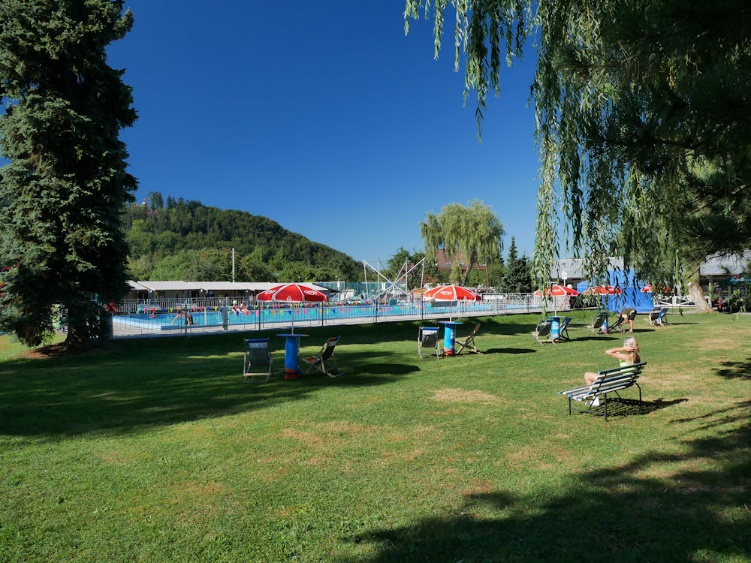 Camping Rožnov (Rožnov pod Radhoštěm) - Pro 2 osoby na týden cca 6 300,- KčCamp Sedmihorky (Český ráj) 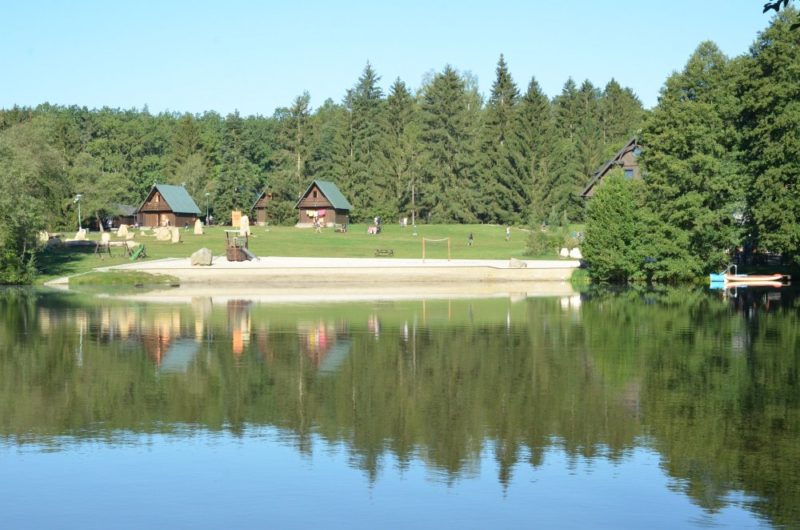 - Pro 2 osoby na týden cca 8 600,- Kč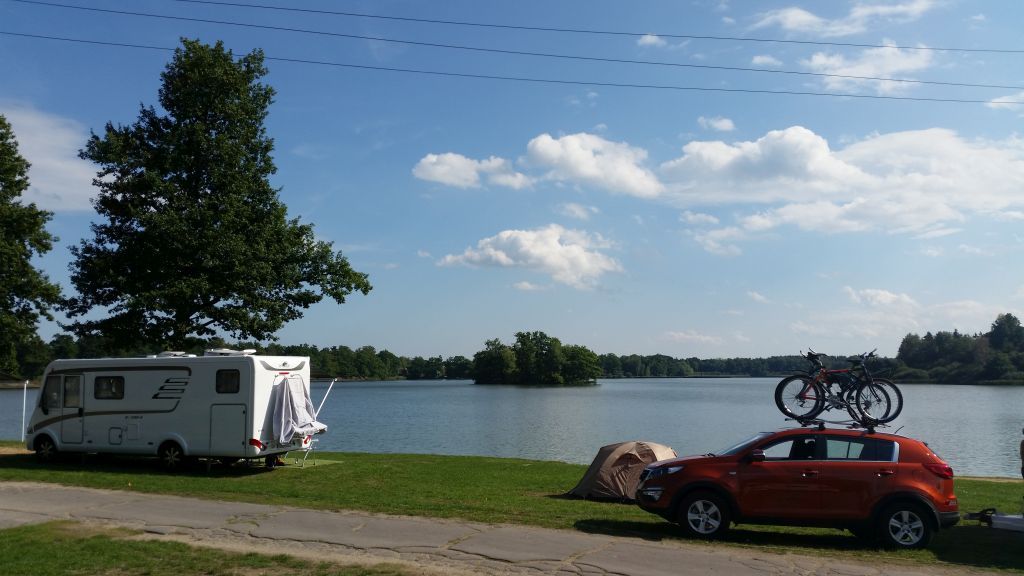 Camp Třeboň - Pro 2 osoby na týden cca 4 200,-KčCeny jsou infomační, zahrnují: poplatek za stání přívěsu, elektrickou přípojku, parkování auta a cenu pro 2 dospělé osoby za týden.Kontakt v případě zájmu: Ivo Grebík Tel: 607 720 210 Email: ivogrebik@seznam.czTermín:  do 20. 4. 2023